Grupa „Motylki” 4-7 - latkiKrąg tematyczny: Kocham Cię, mamo!Temat dnia: Marzenia mojej mamyData: 26.05.2020Poniżej przesyłamy propozycje zabaw i ćwiczeń dla dzieci w domu:Moja mama… – zadanie plastyczne. Zadaniem dziecka jest stworzyć portret mamy (może użyć do tego kredek, farb, kawałków tkaniny lub innych materiałów plastycznych). Tak wykonaną pracę później wręcza mamie, może również wykonać laurkę dla mamy z dostępnych materiałów plastycznych lub wykorzystując rzeczy z „Wyprawki”. Bardzo proszę o przesłanie zdjęcia pracy stworzonej przez dziecko .Domki – zabawa ruchowa z elementem biegu. Dziecko kładzie na podłodze krążek lub kartkę, które będzie jego domkiem. Początkowo dziecko staje w swoim „domku”. Na klaśnięcie biega po pokoju omijając „domek” i różne przeszkody. Na kolejne klaśnięcie jak najszybciej przykuca w „domku”. Ciasteczka dla mamy – zajęcia kulinarne, pieczenie ciasteczek dla mamy. Dzieci razem z dorosłym przygotowują ciasteczka maślane dla swoich mam. Mamusie również mogą upiec ciasteczka wspólnie z dziećmi.Przepis: 20 dag miękkiego masła 3 żółtka 10 dag cukru pudru 30 dag mąki pszennej płaska łyżeczka proszku do pieczenia. Wszystkie składniki należy razem zagnieść, następnie rozwałkować i wycinać foremkami ciasteczka. Później ciasteczka pieczemy. Po wystygnięciu ciasteczka można polukrować, ozdobić i podarować mamusi.Ćwiczenia gimnastyczne „Trening dla mamy z dzieckiem”:https://www.youtube.com/watch?v=hBFLp08y33Yhttps://www.youtube.com/watch?v=FacAJxiIzh4Mozaikowe układanki – zabawa konstrukcyjna, układanie kompozycji z kolorowych elementów. Dziecko wycina z kolorowego papieru figury geometryczne i układa z nich wzory według własnej inwencji. Nazywa swoje kompozycje (może również wykorzystać elementy z „Wyprawki”).Utrwalanie piosenki oraz zabawy taneczne przy piosence z mamusiami https://www.youtube.com/watch?v=j09kDRPi3tE&fbclid=IwAR2-h1cd-WMXJWFtgSMnO6iv-EPDqujwmPFQCF2InfBg-MQ6ODduk_Mg2Lk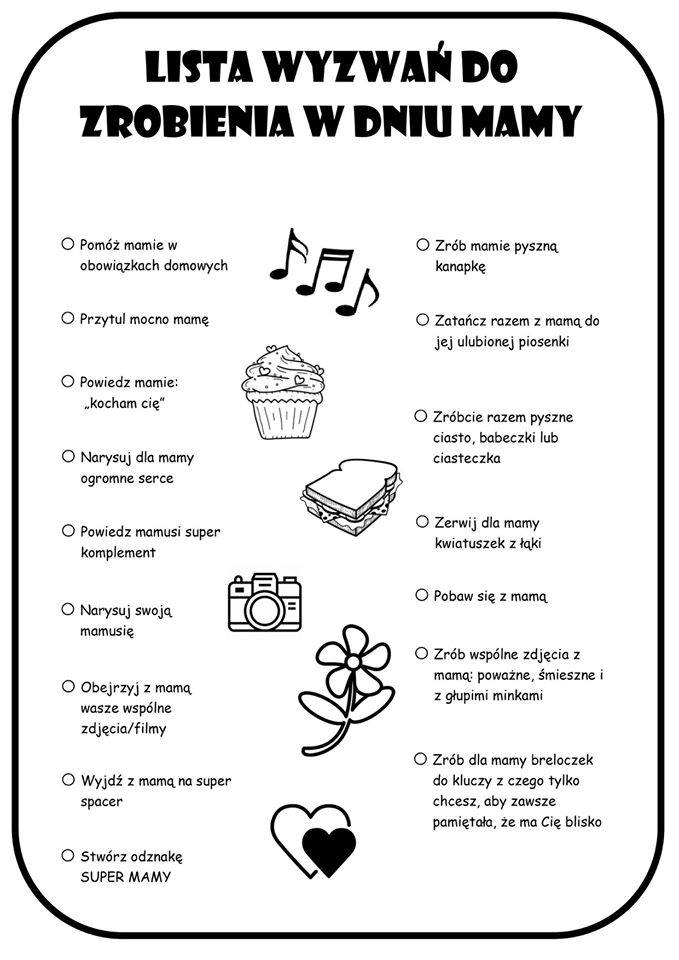 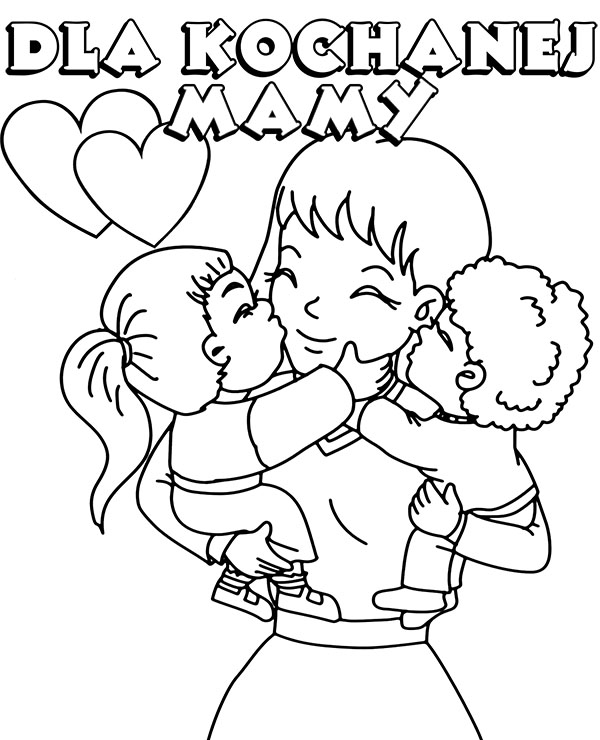 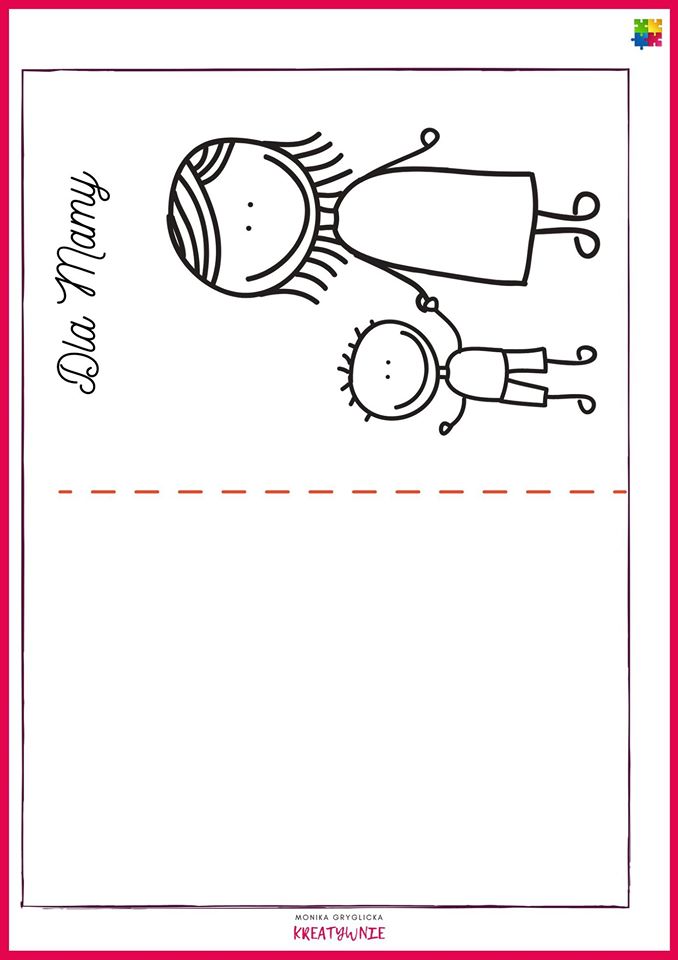 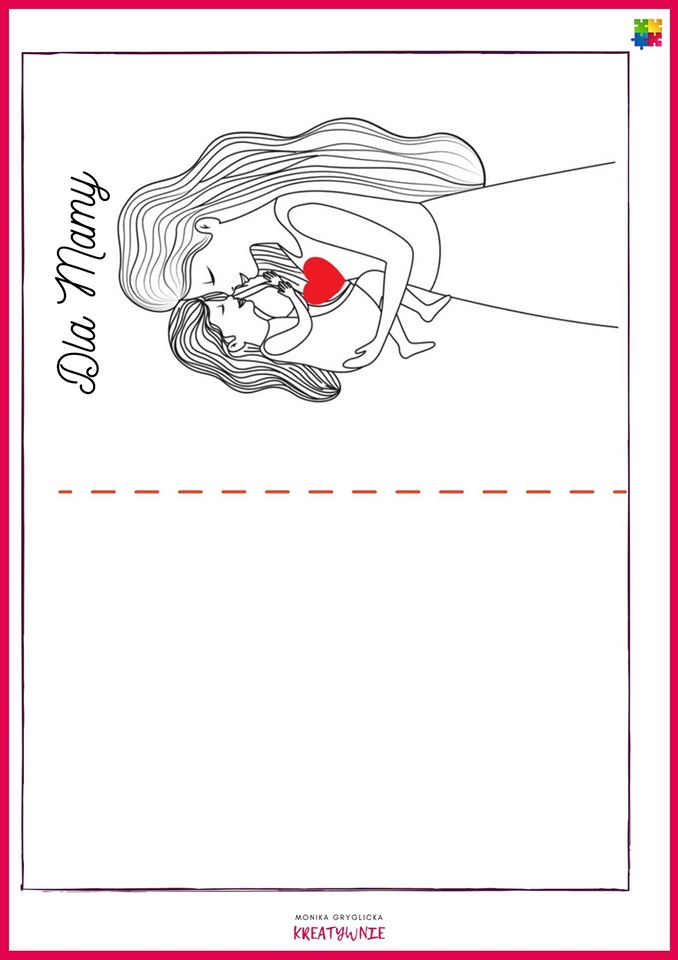 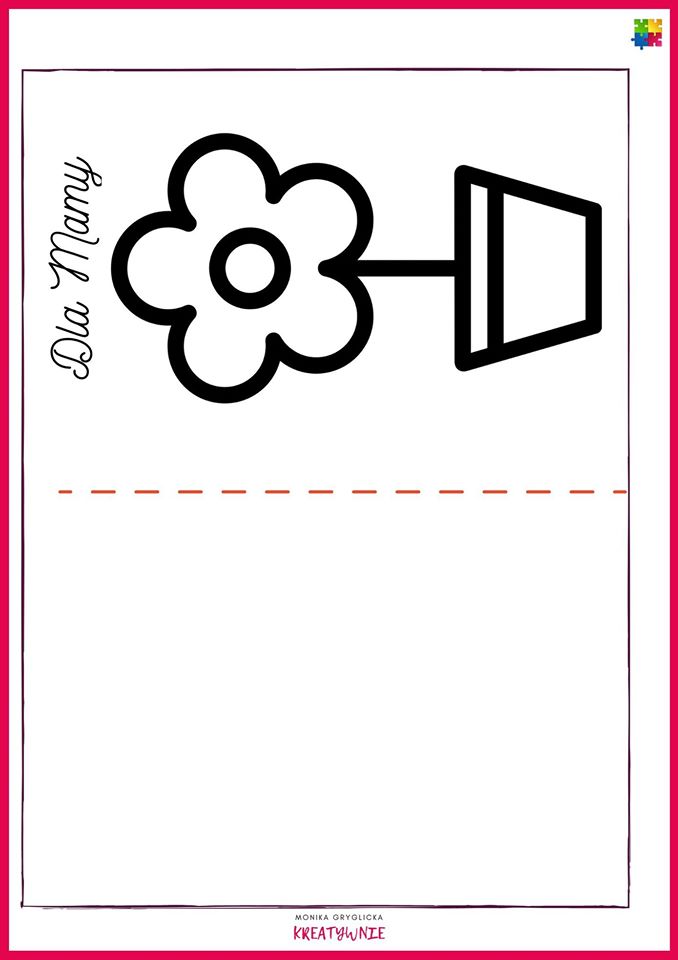 